H. C. Andersen: Ružno pačePročitaj priču pa odgovori na pitanja.1. O čemu se govori u bajci?a) o životinjama na farmib) o nevoljama malog pačićac) o izgubljenom mačićud) o mami patki2. Oboji glavni lik u bajci.3. Oboji sporedne likove u bajci.4. Spoji. Mjesto radnje je • u velikom gradu.   • na seoskom imanju. • na carskom dvoru Vrijeme radnje je • jedna godina.• prošle godine. • zimi.5. Kako izgleda pačić na početku, a kako na kraju priče? Odaberi riječi i poveži: 6. Odredi pravilan redoslijed događaja. Zapiši broj na crtu ispred rečenice od 1.-6.___Svi se rugaju ružnom pačiću. ___Mama patka očekuje svoje pačiće. ___Ružno pače je prekrasan labud. ___Ružno pače vidi labudove. ___Nevolje ružnog pačića. ___Ružno pače napušta imanje.KREATIVNI PRISTUP LEKTIRIZADATAKZamisli kako bi izgledao tvoj susret s Ružnim pačetom. Što bi ga pitao? Nacrtaj crtež sebe i Ružnog pačeta, a u oblačić napiši pitanje.Za taj crtež izradi okvir, da slike možemo objesiti na zid!Dakako, trebat će ti i podloga od kartona, da sve skupa bude čvršće. Okvir ukrasi na način da iskoristiš nešto što već imaš kod kuće (recikliramo). Evo nekih ideja:                 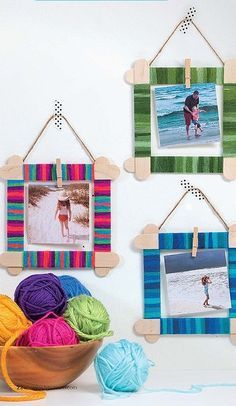 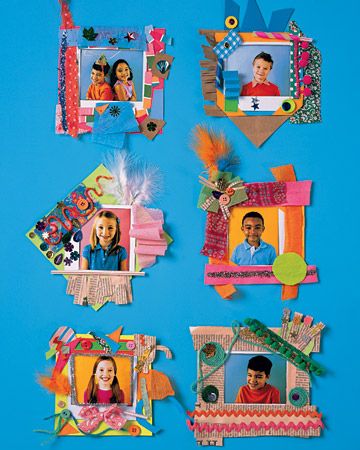 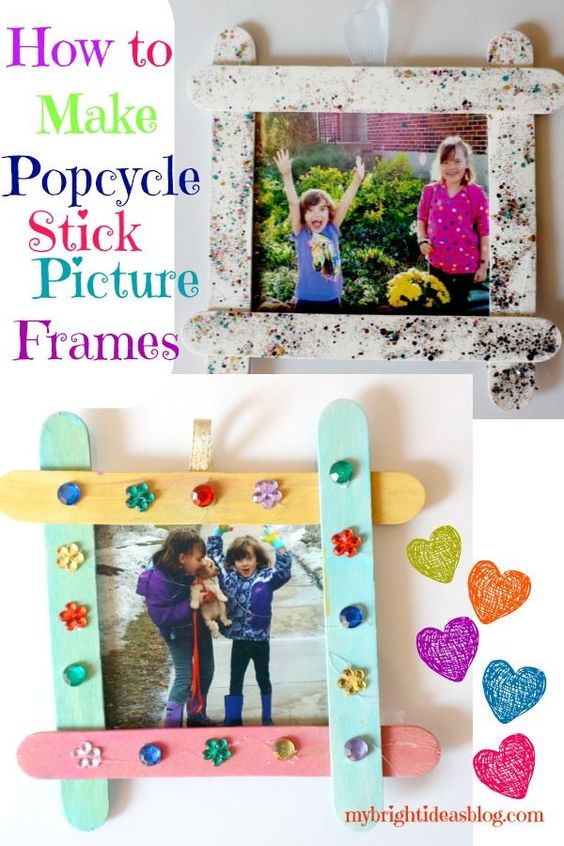 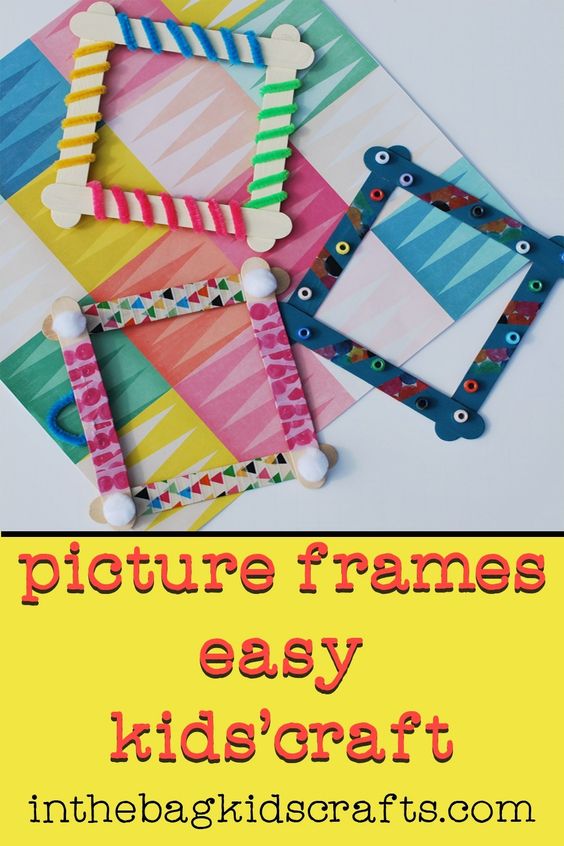 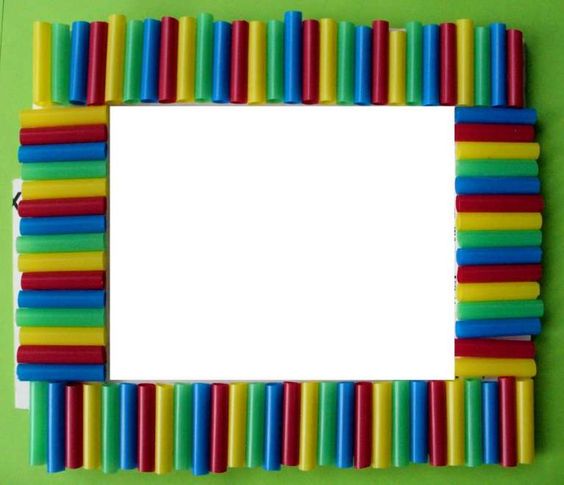 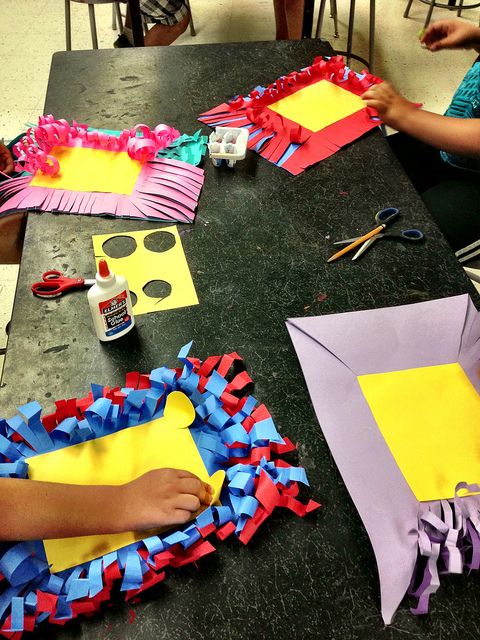 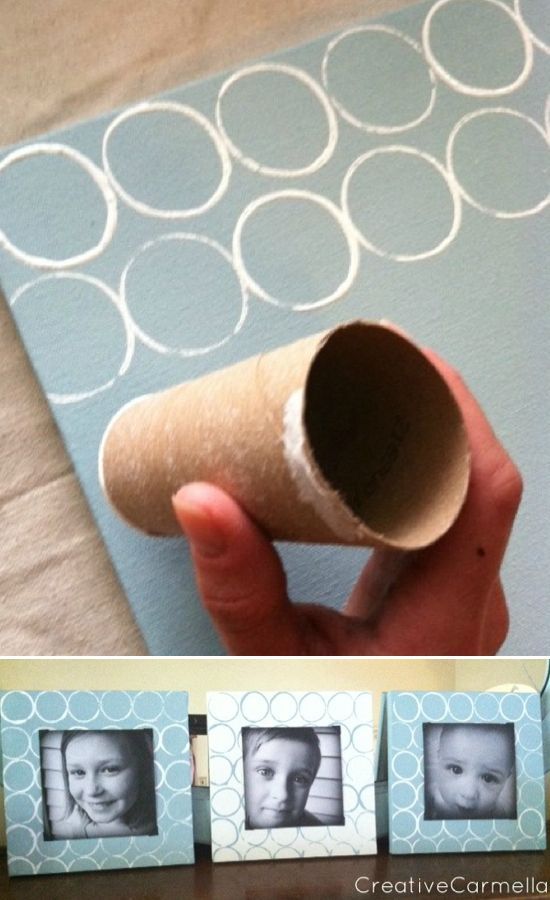 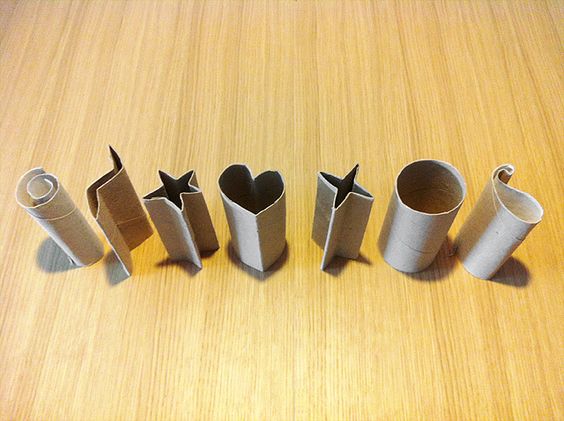 ZADATAK – KORELACIJA S IZVANNASTAVNOM AKTIVNOSTI: DRUŠTVENE IGREIzradi 2 para sličica s likovima iz priče Ružno pače, kao što smo radili u školi: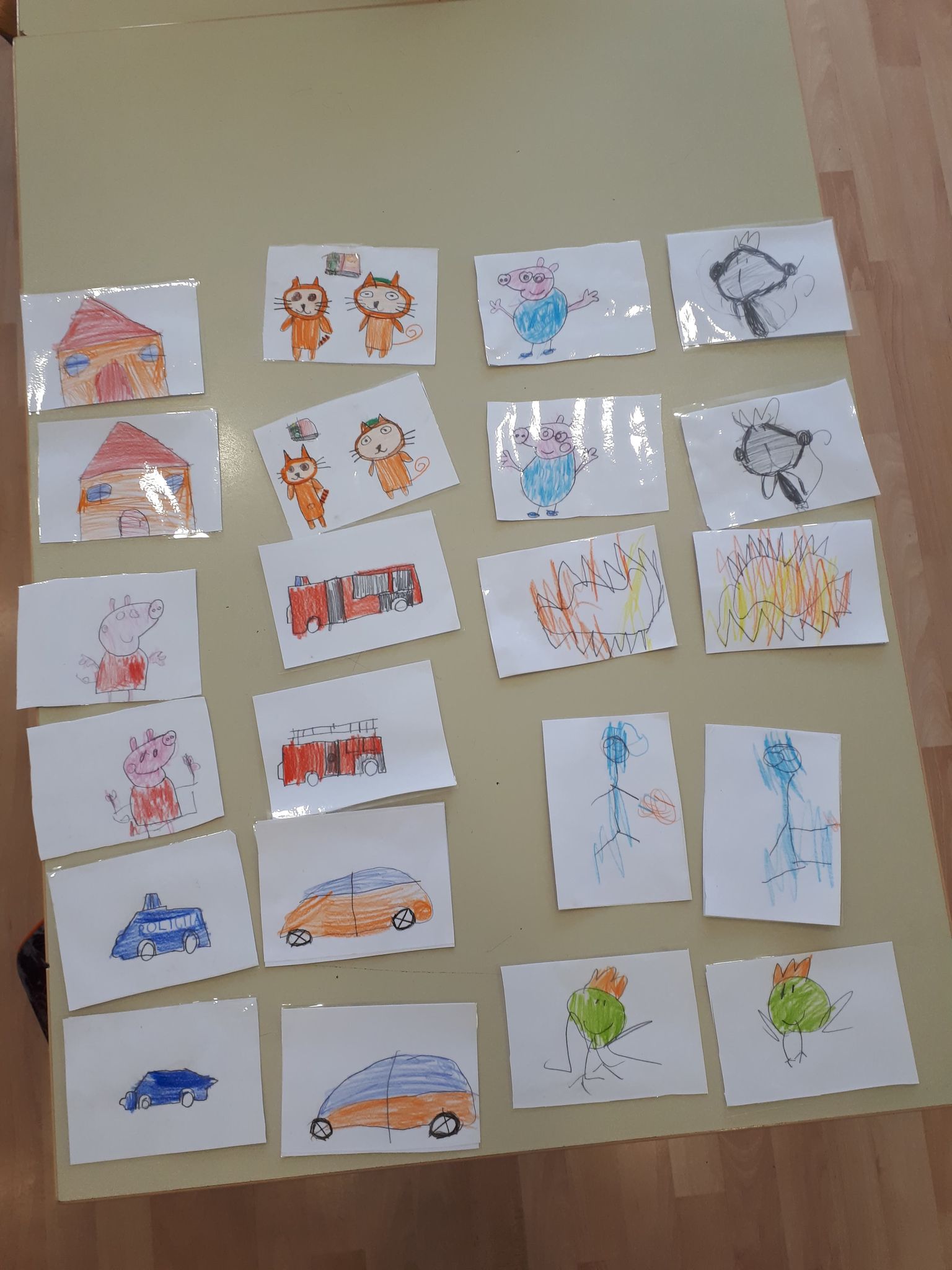 Sve donesi na sat lektire 3.12.2020. MAČIĆPURANKOKOŠPAČIĆMAMA PATKAKOKOŠŽABASELJAKPILEbijele boje, neugledan, crnosiv, prekrasan, NA POČETKUružan, čupav, nesretan, duga vrata,  NA KRAJUtužan, sretan